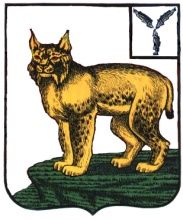 АДМИНИСТРАЦИЯТУРКОВСКОГО МУНИЦИПАЛЬНОГО РАЙОНАСАРАТОВСКОЙ ОБЛАСТИПОСТАНОВЛЕНИЕ От 24.04.2020 г.    № 287О внесении изменений и дополнений в муниципальнуюпрограмму «Развитие системы образования на территорииТурковского муниципального района» на 2020-2022 годыВ соответствии с Уставом Турковского муниципального района, администрация Турковского муниципального района ПОСТАНОВЛЯЕТ:1.Внести в муниципальную программу «Развитие системы образования на территории Турковского муниципального района» на 2020-2022 годы, утвержденную постановлением администрации Турковского муниципального района от 10 января 2020 года № 1, изменения и дополнения согласно приложению.2. Опубликовать настоящее постановление в официальном информационном бюллетене «Вестник Турковского муниципального района» и разместить на официальном сайте администрации Турковского муниципального района в информационно-телекоммуникационной сети «Интернет».3. Контроль за исполнением настоящего постановления возложить на заместителя главы администрации муниципального района – начальника управления образования администрации муниципального района Исайкина С.П.Глава Турковскогомуниципального района 						А.В. НикитинПриложение к постановлению администрации муниципального района от 24.04.2020 г. № 287 Изменения и дополнения, которые вносятся в муниципальную программу «Развитие системы образования на территории Турковского муниципального района» на 2020-2022 годы, утвержденную постановлением администрации Турковского муниципального района от 10 января 2020 года №11.В Паспорте муниципальной программы:а) позицию «Объемы финансового обеспечения» изложить в следующей редакции: б) Раздел 5 «Объем и источники финансового обеспечения Программы» изложить в новой редакции:«5. Объем и источники финансового обеспечения ПрограммыФинансовое обеспечение Программы будет осуществляться за счет средств муниципального, областного, федерального бюджетов и внебюджетных источников. Общий объем финансового обеспечения, муниципальной программы на 2020 - 2022 годы, составляет 491960,05 тыс. рублей, в том числе:2020 год–151714,32 тыс. рублей;2021 год –155732,65 тыс. рублей;2021 год –184513,08 тыс. рублей,из них:местный бюджет – 91813,69 тыс. рублей, в том числе:2020 год–36041,20тыс. рублей;2021 год –27582,45 тыс. рублей;2022 год –28190,04 тыс. рублей,областной бюджет (прогнозно) – 373642,52 тыс. рублей, в том числе:2020 год–112643,12тыс. рублей;2021 год –125120,20 тыс. рублей;2022 год –135879,20тыс. рублей,Федеральный бюджет (прогнозно) – 17413,84тыс. рублей, в том числе:2020 год–0тыс. рублей;2021 год –0 тыс. рублей;2022 год –17413,84тыс. рублей,внебюджетные источники (прогнозно) -9090,00 тыс. рублей, в том числе:2020 год–3030,00 тыс. рублей;2021 год –3030,00 тыс. рублей;2022 год –3030,00 тыс. рублей.В процессе реализации Программы отдельные мероприятия могут уточняться, а объемы финансового обеспечения мероприятий корректироваться с учетом утвержденных лимитов бюджетных ассигнований на очередной финансовый год.Сведения об объемах и источниках финансового обеспечения Программы представлены в приложении №3 к муниципальной программе»;2. В подпрограмме № 1 муниципальной программы «Развитие системы образования на территории Турковского муниципального района» на 2020-2022 годы:а) в паспорте подпрограммы позицию «Объемы финансового обеспечения муниципальной подпрограммы, в том числе по годам» изложить в следующей редакции:б) раздел 5 «Объем и источники финансового обеспечения подпрограммы» изложить в следующей редакции:«5. Объем и источники финансового обеспечения подпрограммыФинансовое обеспечение подпрограммы будет осуществляться за счет средств муниципального, областного бюджетов и внебюджетных источников. Общий объем финансовых средств, необходимых для реализации мероприятий подпрограммы в течение 2020 - 2022 годов, составляет 71900,60 тыс. рублей, в том числе по годам:в 2020 году –24901,80 тыс. рублей;в 2021 году –23192,60 тыс. рублей;в 2022 году –23806,20 тыс. рублей.Из общего объема финансового обеспечения расходы за счет средств местного бюджета на реализацию подпрограммы составят 21174,50 тыс. рублей, в том числе по годам:в 2020 году –7816,20 тыс. рублей;в 2021 году –6472,40 тыс. рублей;в 2022 году –6885,90 тыс. рублей.Из общего объема финансового обеспечения расходы за счет средств областного бюджета (прогнозно) на реализацию подпрограммы составят 48215,10 тыс. рублей, в том числе по годам:в 2020 году –16248,60 тыс. рублей;в 2021 году –15883,20 тыс. рублей;в 2022 году –16083,30 тыс. рублей.Из общего объема финансового обеспечения расходы за счет внебюджетных источников (прогнозно) на реализацию подпрограммы составят 2511,00 тыс. рублей, в том числе по годам:в 2020 году–837,00 тыс. рублей;в 2021 году –837,00 тыс. рублей;в 2022 году –837,00 тыс. рублей.В процессе реализации подпрограммы отдельные мероприятия могут уточняться, а объемы финансового обеспечения мероприятий корректироваться с учетом утвержденных лимитов бюджетных ассигнований на очередной финансовый год.Сведения об объемах и источниках финансового обеспечения подпрограммы представлены в приложении № 3 к муниципальной программе»;3. В подпрограмме № 2 муниципальной программы «Развитие системы образования на территории Турковского муниципального района» на 2020-2022 годы:а) в паспорте подпрограммы позицию «Объемы финансового обеспечения муниципальной подпрограммы, в том числе по годам» изложить в новой редакции:б) раздел 5 «Объем и источники финансового обеспечения подпрограммы» изложить в следующей редакции:«5. Объем и источники финансового обеспечения подпрограммыФинансовое обеспечение подпрограммы будет осуществляться за счет средств местного, областного бюджетов и внебюджетных источников. Общий объем финансовых средств, необходимых для реализации мероприятий подпрограммы в течение 2020 - 2022 годов, составляет 418521,63 тыс. рублей, в том числе по годам:в 2020 году–126296,50 тыс. рублей;в 2021 году –132029,15 тыс. рублей;в 2022году –160195,98 тыс. рублей.Из общего объема финансового обеспечения расходы за счет средств местного бюджета на реализацию подпрограммы составят 70634,09 тыс. рублей, в том числе по годам:в 2020 году–28219,90 тыс. рублей;в 2021 году –21110,05 тыс. рублей;в 2022 году –21304,14 тыс. рублей.Из общего объема финансового обеспечения расходы за счет средств областного бюджета (прогнозно) на реализацию подпрограммы составят 323894,70 тыс. рублей, в том числе по годам:в 2020 году–95883,60 тыс. рублей;в 2021 году –108726,10 тыс. рублей;в 2022 году –119285,00 тыс. рублей.Из общего объема финансового обеспечения расходы за счет средств федерального бюджета (прогнозно) на реализацию подпрограммы составят17413,84 тыс. рублей, в том числе по годам:в 2020 году–0 тыс. рублей;в 2021 году –0 тыс. рублей;в 2022 году –17413,84 тыс. рублей.Из общего объема финансового обеспечения расходы за счет внебюджетных источников (прогнозно) на реализацию подпрограммы составят 6579,00тыс. рублей, в том числе по годам:в 2020 году–2193,00 тыс. рублей;в 2021 году –2193,00 тыс. рублей;в 2022 году –2193,00 тыс. рублей.В процессе реализации подпрограммы отдельные мероприятия могут уточняться, а объемы финансового обеспечения мероприятий корректироваться с учетом утвержденных лимитов бюджетных ассигнований на очередной финансовый год.Сведения об объемах и источниках финансового обеспечения подпрограммы представлены в приложении № 3 к муниципальной программе.»;4. Раздел «Подпрограмма № 2 «Развитие системы общего и дополнительного образования» приложения №1 к программе «Перечень основных мероприятий программы «Развитие системы образования на территории Турковского муниципального района» на 2020-2022 годы изложить в следующей редакции:5. Приложение № 3 к муниципальной программе «Сведения об объёмах и источниках финансового обеспечения муниципальной программы «Развитие системы образования на территории Турковского муниципального района» на 2020-2022 годы изложить в следующей редакции:«Приложение № 3 к программе	Сведения об объемах и источниках финансового обеспечения программы «Развитие системы образования на территории Турковского муниципального района» на 2020-2022 годы«Объемы финансового обеспеченияРасходы (тыс. руб.)Расходы (тыс. руб.)Расходы (тыс. руб.)Расходы (тыс. руб.)«Объемы финансового обеспечениявсего2020 г.2021 г.2022 г.всего:491960,05151714,32155732,65184513,08в том числе: местный бюджет91813,6936041,2027582,4528190,04областной бюджет (прогнозно)373642,52112643,12125120,20135879,20федеральный бюджет (прогнозно)17413,840,000,0017413,84внебюджетные источники (прогнозно)9090,003030,003030,003030,00»;«Объемы финансового обеспечения муниципальной программы, в том числе по годам:Расходы (тыс. руб.)Расходы (тыс. руб.)Расходы (тыс. руб.)Расходы (тыс. руб.)«Объемы финансового обеспечения муниципальной программы, в том числе по годам:всего2020 год2021 год2022 годвсего:71900,6024901,8023192,6023806,20в том числе: местный бюджет21174,507816,206472,406885,90областной бюджет (прогнозно)48215,1016248,6015883,2016083,30федеральный бюджет (прогнозно)----внебюджетные источники (прогнозно)2511,00837,00837,00837,00»;«Объемы финансового обеспечения муниципальной подпрограммы, в том числе по годам:Расходы (тыс. руб.)Расходы (тыс. руб.)Расходы (тыс. руб.)Расходы (тыс. руб.)«Объемы финансового обеспечения муниципальной подпрограммы, в том числе по годам:всего2020 год2021 год2022 годвсего:418521,63126296,50132029,15160195,98в том числе: местный бюджет70634,0928219,9021110,0521304,14областной бюджет (прогнозно)323894,7095883,60108726,10119285,00федеральный бюджет (прогнозно)17413,840,000,0017413,84внебюджетные источники (прогнозно)6579,002193,002193,002193,00»;«Подпрограмма № 2 «Развитие системы общего и дополнительного образования»«Подпрограмма № 2 «Развитие системы общего и дополнительного образования»«Подпрограмма № 2 «Развитие системы общего и дополнительного образования»«Подпрограмма № 2 «Развитие системы общего и дополнительного образования»«Подпрограмма № 2 «Развитие системы общего и дополнительного образования»1.Основное мероприятие: Обеспечение предоставления качественного общего образования детям Управление образованияадминистрации Турковского муниципального района202020221.1.Мероприятие 1: Предоставление муниципальных услуг в учреждениях общего образования Управление образованияадминистрации Турковского муниципального района202020221.2.Мероприятие 2:Обеспечение образовательной деятельности в муниципальных общеобразовательных организацияхУправление образованияадминистрации Турковского муниципального района202020221.3.Мероприятие 3: Проведение мероприятий по повышению квалификации, участию в обучении, семинарах, конкурсах различного уровняУправление образования администрации Турковского муниципального района, МОУ «СОШ имени С.М.Иванова» р.п.Турки (по согласованию),МУ «Турковский методический центр» (по согласованию)202020221.4.Мероприятие 4: Организация питания в учреждениях общего образованияУправление образованияадминистрации Турковского муниципального района202020221.5.Мероприятие 5:Предоставление питания отдельным категориям обучающихся в муниципальных общеобразовательных организациях, реализующих общеобразовательные программы начального общего, основного общего и среднего общего образования Управление образованияадминистрации Турковского муниципального района202020221.6.Мероприятие 6:Приобретение новогодних подарков для поощрения обучающихся общеобразовательных учреждений района, имеющих по итогам первой и второй четвертей или первого полугодия отличные оценки Управление образованияадминистрации Турковского муниципального района202020222.Основное мероприятие:Организация летнего отдыха и оздоровления учащихсяУправление образованияадминистрации Турковского муниципального района202020223.Основное мероприятие: «Обеспечение предоставления качественного дополнительного образования детям» Управление образованияадминистрации Турковского муниципального района202020224.Основное мероприятие:Обеспечение персонифицированного финансирования дополнительного образования детей Управление образованияадминистрации Турковского муниципального района202020225.Основное мероприятие: Обеспечение повышения оплаты труда некоторых категорий работниковУправление образованияадминистрации Турковского муниципального района202020225.1.Мероприятие 1:Обеспечение повышения оплаты труда некоторых категорий работников муниципальных учрежденийУправление образованияадминистрации Турковского муниципального района202020225.2.Мероприятие 2:Обеспечение повышения оплаты труда некоторых категорий работников муниципальных учреждений за счет местного бюджета Управление образованияадминистрации Турковского муниципального района202020226.Основное мероприятие: Сохранение достигнутых показателей повышения оплаты труда отдельных категорий работниковУправление образования администрации Турковского муниципального района 202020227.Основное мероприятие: Создание условий для занятия физической культурой и спортом в сельской местности Управление образования администрации Турковского муниципального района 202020227.1.Мероприятие 1:Ремонт спортзала в МОУ ООШ с. Студенка Управление образования администрации Турковского муниципального района202020227.2.Мероприятие 2:Ремонт спортзала в МОУ СОШ с. Перевесино-Михайловка Управление образования администрации Турковского муниципального района202020227.3.Мероприятие 3:Ремонт спортзала в МОУ ООШ с. Трубетчино Управление образования администрации Турковского муниципального района202020228Основное мероприятие:Проведение капитального и текущего ремонта муниципальных общеобразовательных организацийУправление образования администрации Турковского муниципального района202020228.1.Мероприятие 1: Ремонт кровли здания МОУ СОШ с. ПеревесинкаУправление образования администрации Турковского муниципального района202020229.Основное мероприятие: Обновление материально-технической базы для формирования у обучающихся современных технологических и гуманитарных навыковУправление образования администрации Турковского муниципального района2020202210.Основное мероприятие: Обеспечение предоставления качественного современного гуманитарно-технического образованияУправление образования администрации Турковского муниципального района2020202211.Основное мероприятие: Внедрение целевой модели цифровой образовательной среды в общеобразовательных организацияхУправление образования администрации Турковского муниципального района 20202022»;№ п/пНаименованиеОтветственный исполнитель, соисполнитель, участник Источники финансирования Объемы финансирования - всего, тыс. рублейв том числе по годам реализациив том числе по годам реализациив том числе по годам реализации№ п/пНаименованиеОтветственный исполнитель, соисполнитель, участник Источники финансирования Объемы финансирования - всего, тыс. рублей2020 г.2021 г.2022 г.1234567Муниципальная программа «Развитие системы образования на территории Турковского муниципального района» на 2020-2022 годывсего491960,05151714,32155732,65184513,08Муниципальная программа «Развитие системы образования на территории Турковского муниципального района» на 2020-2022 годыместный бюджет91813,6936041,2027582,4528190,04Муниципальная программа «Развитие системы образования на территории Турковского муниципального района» на 2020-2022 годыобластной бюджет (прогнозно)373642,52112643,10125120,20135879,20Муниципальная программа «Развитие системы образования на территории Турковского муниципального района» на 2020-2022 годыфедеральный бюджет (прогнозно) 17413,840,000,0017413,84Муниципальная программа «Развитие системы образования на территории Турковского муниципального района» на 2020-2022 годывнебюджетные источники (прогнозно)9090,003030,003030,003030,00Подпрограмма № 1:«Развитие системы дошкольного образования»Управление образования администрации Турковского муниципального района всего71900,6024901,8023192,6023806,20Подпрограмма № 1:«Развитие системы дошкольного образования»Управление образования администрации Турковского муниципального района местный бюджет21174,507816,206472,406885,90Подпрограмма № 1:«Развитие системы дошкольного образования»Управление образования администрации Турковского муниципального района областной бюджет (прогнозно)48215,1016248,6015883,2016083,30Подпрограмма № 1:«Развитие системы дошкольного образования»Управление образования администрации Турковского муниципального района внебюджетные источники (прогнозно)2511,00837,00837,00837,001.Основное мероприятие: Обеспечение предоставления качественного дошкольного образования детям Управление образования администрации Турковского муниципального районаВсего 59681,0020806,6019130,4019744,001.Основное мероприятие: Обеспечение предоставления качественного дошкольного образования детям Управление образования администрации Турковского муниципального районаместный бюджет21051,507753,206825,907034,401.Основное мероприятие: Обеспечение предоставления качественного дошкольного образования детям Управление образования администрации Турковского муниципального районаобластной бюджет (прогнозно)36118,5012216,4011851,0012051,101.Основное мероприятие: Обеспечение предоставления качественного дошкольного образования детям Управление образования администрации Турковского муниципального районавнебюджетные источники (прогнозно)2511,00837,00837,00837,001.1Мероприятие 1:Обеспечение образовательной деятельности в муниципальных дошкольных образовательных организациях Управление образования администрации Турковского муниципального районаВсего 34893,6011808,1011442,7011642,801.1Мероприятие 1:Обеспечение образовательной деятельности в муниципальных дошкольных образовательных организациях Управление образования администрации Турковского муниципального районаместный бюджет0,000,000,000,001.1Мероприятие 1:Обеспечение образовательной деятельности в муниципальных дошкольных образовательных организациях Управление образования администрации Турковского муниципального районаобластной бюджет (прогнозно)34893,6011808,1011442,7011642,801.1Мероприятие 1:Обеспечение образовательной деятельности в муниципальных дошкольных образовательных организациях Управление образования администрации Турковского муниципального районавнебюджетные источники (прогнозно)0.000,000,000,001.2.Мероприятие 2:Предоставление муниципальных услуг в дошкольных образовательных организацияхУправление образования администрации Турковского муниципального районаВсего 20461,807552,706247,806661,301.2.Мероприятие 2:Предоставление муниципальных услуг в дошкольных образовательных организацияхУправление образования администрации Турковского муниципального районаместный бюджет20461,807552,706247,806661,301.2.Мероприятие 2:Предоставление муниципальных услуг в дошкольных образовательных организацияхУправление образования администрации Турковского муниципального районаобластной бюджет (прогнозно)0,000,000,000,001.2.Мероприятие 2:Предоставление муниципальных услуг в дошкольных образовательных организацияхУправление образования администрации Турковского муниципального районавнебюджетные источники (прогнозно)0,000,000,000,001.3.Мероприятие 3: Организация питания вобразовательных организациях дошкольного образования Управление образования администрации Турковского муниципального районаВсего 3100,701037,501031,601031,601.3.Мероприятие 3: Организация питания вобразовательных организациях дошкольного образования Управление образования администрации Турковского муниципального районаместный бюджет589,70200,50194,60194,601.3.Мероприятие 3: Организация питания вобразовательных организациях дошкольного образования Управление образования администрации Турковского муниципального районаобластной бюджет (прогнозно)0,000,000,000,00 1.3.Мероприятие 3: Организация питания вобразовательных организациях дошкольного образования Управление образования администрации Турковского муниципального районавнебюджетные источники (прогнозно)2511,00837,00837,00837,001.4Мероприятие 4:Расходы на присмотр и уход за детьми дошкольного возраста в муниципальных образовательных организациях, реализующих основную общеобразовательную программу дошкольного образования Управление образования администрации Турковского муниципального районаВсего 1224,90408,30408,30408,30Мероприятие 4:Расходы на присмотр и уход за детьми дошкольного возраста в муниципальных образовательных организациях, реализующих основную общеобразовательную программу дошкольного образования Управление образования администрации Турковского муниципального районаместный бюджет0,000,000,000,00Мероприятие 4:Расходы на присмотр и уход за детьми дошкольного возраста в муниципальных образовательных организациях, реализующих основную общеобразовательную программу дошкольного образования Управление образования администрации Турковского муниципального районаобластной бюджет (прогнозно)1224,90408,30408,30408,30Мероприятие 4:Расходы на присмотр и уход за детьми дошкольного возраста в муниципальных образовательных организациях, реализующих основную общеобразовательную программу дошкольного образования Управление образования администрации Турковского муниципального районавнебюджетные источники (прогнозно)0,000,000,000,002.Основное мероприятие:Возмещение затрат медицинским работникам, перешедшим на пенсию и проживающих в сельской местности, по жилищно-коммунальным услугам Муниципальное учреждение «Централизованная бухгалтерия учреждений образования» Турковского муниципального района (по согласованию)Всего 90,0030,0030,0030,002.Основное мероприятие:Возмещение затрат медицинским работникам, перешедшим на пенсию и проживающих в сельской местности, по жилищно-коммунальным услугам Муниципальное учреждение «Централизованная бухгалтерия учреждений образования» Турковского муниципального района (по согласованию)местный бюджет30,0030,0030,0030,002.Основное мероприятие:Возмещение затрат медицинским работникам, перешедшим на пенсию и проживающих в сельской местности, по жилищно-коммунальным услугам Муниципальное учреждение «Централизованная бухгалтерия учреждений образования» Турковского муниципального района (по согласованию)областной бюджет (прогнозно)0,000,000,000,002.Основное мероприятие:Возмещение затрат медицинским работникам, перешедшим на пенсию и проживающих в сельской местности, по жилищно-коммунальным услугам Муниципальное учреждение «Централизованная бухгалтерия учреждений образования» Турковского муниципального района (по согласованию)внебюджетные источники (прогнозно)0,000,000,000,003.Основное мероприятие:Компенсация родительской платы за присмотр и уход за детьми в образовательных организациях, реализующих основную общеобразовательную программу дошкольного образованияУправление образования администрации Турковского муниципального района Всего 2295,60765,20765,20765,203.Основное мероприятие:Компенсация родительской платы за присмотр и уход за детьми в образовательных организациях, реализующих основную общеобразовательную программу дошкольного образованияУправление образования администрации Турковского муниципального района местный бюджет0,000,000,000,003.Основное мероприятие:Компенсация родительской платы за присмотр и уход за детьми в образовательных организациях, реализующих основную общеобразовательную программу дошкольного образованияУправление образования администрации Турковского муниципального района областной бюджет (прогнозно)2295,60765,20765,20765,203.Основное мероприятие:Компенсация родительской платы за присмотр и уход за детьми в образовательных организациях, реализующих основную общеобразовательную программу дошкольного образованияУправление образования администрации Турковского муниципального района внебюджетные источники (прогнозно)0,000,000,000,004Основное мероприятие «Обеспечение повышения оплаты труда некоторых категорий муниципальных учреждений»Управление образования администрации Турковского муниципального района Всего 9834,003300,003267,003267,004Основное мероприятие «Обеспечение повышения оплаты труда некоторых категорий муниципальных учреждений»Управление образования администрации Турковского муниципального района местный бюджет33,0033,000,000,004Основное мероприятие «Обеспечение повышения оплаты труда некоторых категорий муниципальных учреждений»Управление образования администрации Турковского муниципального района областной бюджет (прогнозно)9801,003267,003267,003267,004Основное мероприятие «Обеспечение повышения оплаты труда некоторых категорий муниципальных учреждений»Управление образования администрации Турковского муниципального района внебюджетные источники (прогнозно)0,000,000,000,00 Обеспечение повышения оплаты труда некоторых категорий муниципальных учрежденийУправление образования администрации Турковского муниципального района Всего 9801,003267,003267,003267,004.1 Обеспечение повышения оплаты труда некоторых категорий муниципальных учрежденийУправление образования администрации Турковского муниципального района местный бюджет0,000,000,000,00 Обеспечение повышения оплаты труда некоторых категорий муниципальных учрежденийУправление образования администрации Турковского муниципального района областной бюджет (прогнозно)9801,003267,003267,003267,00 Обеспечение повышения оплаты труда некоторых категорий муниципальных учрежденийУправление образования администрации Турковского муниципального района внебюджетные источники (прогнозно)0,000,000,000,00 Обеспечение повышения оплаты труда некоторых категорий муниципальных учреждений за счет местного бюджета Управление образования администрации Турковского муниципального района Всего 33,0033,000,000,004.2 Обеспечение повышения оплаты труда некоторых категорий муниципальных учреждений за счет местного бюджета Управление образования администрации Турковского муниципального района местный бюджет33,0033,000,000,00 Обеспечение повышения оплаты труда некоторых категорий муниципальных учреждений за счет местного бюджета Управление образования администрации Турковского муниципального района областной бюджет (прогнозно)0,000,000,000,00 Обеспечение повышения оплаты труда некоторых категорий муниципальных учреждений за счет местного бюджета Управление образования администрации Турковского муниципального района внебюджетные источники (прогнозно)0,000,000,000,00Подпрограмма № 2:«Развитие системы общего и дополнительного образования»Управление образования администрации Турковского муниципального районавсего418521,63126296,50132029,15160195,98Подпрограмма № 2:«Развитие системы общего и дополнительного образования»Управление образования администрации Турковского муниципального районаместный бюджет70634,0928219,9021110,0521304,14Подпрограмма № 2:«Развитие системы общего и дополнительного образования»Управление образования администрации Турковского муниципального районаобластной бюджет (прогнозно)323894,7095883,60108726,10119285,00Подпрограмма № 2:«Развитие системы общего и дополнительного образования»Управление образования администрации Турковского муниципального районаФедеральный бюджет (прогнозно)17413,840,000,0017413,84Подпрограмма № 2:«Развитие системы общего и дополнительного образования»Управление образования администрации Турковского муниципального районавнебюджетные источники (прогнозно)6579,002193,002193,002193,001.Основное мероприятие: Обеспечение предоставления качественного общего образования детям Управление образования администрации Турковского муниципального района Всего 353485,90110712,50117001,90125771,501.Основное мероприятие: Обеспечение предоставления качественного общего образования детям Управление образования администрации Турковского муниципального района местный бюджет56448,7022961,4016718,9016768,401.Основное мероприятие: Обеспечение предоставления качественного общего образования детям Управление образования администрации Турковского муниципального района областной бюджет (прогнозно)297037,2087751,10100283,00109003,101.Основное мероприятие: Обеспечение предоставления качественного общего образования детям Управление образования администрации Турковского муниципального района внебюджетные источники (прогнозно)0,000,000,000,001.1.Мероприятие 1: Предоставление муниципальных услуг в учреждениях общего образования Управление образования администрации Турковского муниципального районавсего55274,9022385,0016420,2016469,701.1.Мероприятие 1: Предоставление муниципальных услуг в учреждениях общего образования Управление образования администрации Турковского муниципального районаместный бюджет55274,9022385,0016420,2016469,701.1.Мероприятие 1: Предоставление муниципальных услуг в учреждениях общего образования Управление образования администрации Турковского муниципального районаобластной бюджет (прогнозно)0,000,000,000,001.1.Мероприятие 1: Предоставление муниципальных услуг в учреждениях общего образования Управление образования администрации Турковского муниципального районавнебюджетные источники (прогнозно)0,000,000,000,001.2.Мероприятие 2:Обеспечение образовательной деятельности в муниципальных общеобразовательных организацияхУправление образования администрации Турковского муниципального районавсего291392,7085512,6098580,00107300,101.2.Мероприятие 2:Обеспечение образовательной деятельности в муниципальных общеобразовательных организацияхУправление образования администрации Турковского муниципального районаместный бюджет0,000,000,000,001.2.Мероприятие 2:Обеспечение образовательной деятельности в муниципальных общеобразовательных организацияхУправление образования администрации Турковского муниципального районаобластной бюджет (прогнозно)291392,7085512,6098580,00107300,101.2.Мероприятие 2:Обеспечение образовательной деятельности в муниципальных общеобразовательных организацияхУправление образования администрации Турковского муниципального районавнебюджетные источники (прогнозно)0,000,000,000,001.3.Мероприятие 3: Проведение мероприятий по повышению квалификации, участию в обучении, семинарах, конкурсах различного уровняУправление образования администрации Турковского муниципального районаВсего 203,00101,0051,0051,001.3.Мероприятие 3: Проведение мероприятий по повышению квалификации, участию в обучении, семинарах, конкурсах различного уровняУправление образования администрации Турковского муниципального районаместный бюджет40,0040,000,000,001.3.Мероприятие 3: Проведение мероприятий по повышению квалификации, участию в обучении, семинарах, конкурсах различного уровняМОУ СОШ имени С.М.Иванова р.п. Турки (по согласованию)местный бюджет10,0010,000,000,001.3.Мероприятие 3: Проведение мероприятий по повышению квалификации, участию в обучении, семинарах, конкурсах различного уровняМУ «Турковский методический центр» (по согласованию)местный бюджет 153,0051,0051,0051,001.4.Мероприятие 4: Организация питания в учреждениях общего образованияУправление образования администрации Турковского муниципального районаВсего 7223,902412,502405,702405,701.4.Мероприятие 4: Организация питания в учреждениях общего образованияУправление образования администрации Турковского муниципального районаместный бюджет644,90219,50212,70212,701.4.Мероприятие 4: Организация питания в учреждениях общего образованияУправление образования администрации Турковского муниципального районаобластной бюджет (прогнозно)0,000,000,000,001.4.Мероприятие 4: Организация питания в учреждениях общего образованияУправление образования администрации Турковского муниципального районавнебюджетные источники (прогнозно)6579,002193,002193,002193,001.5.Мероприятие 5:Предоставление питания отдельным категориям обучающихся в муниципальных общеобразовательных организациях, реализующих общеобразовательные программы начального общего, основного общего и среднего общего образования Управление образования администрации Турковского муниципального районаВсего 5644,502238,501703,001703,001.5.Мероприятие 5:Предоставление питания отдельным категориям обучающихся в муниципальных общеобразовательных организациях, реализующих общеобразовательные программы начального общего, основного общего и среднего общего образования Управление образования администрации Турковского муниципального районаместный бюджет0,000,000,000,001.5.Мероприятие 5:Предоставление питания отдельным категориям обучающихся в муниципальных общеобразовательных организациях, реализующих общеобразовательные программы начального общего, основного общего и среднего общего образования Управление образования администрации Турковского муниципального районаобластной бюджет (прогнозно)6644,502238,501703,001703,001.5.Мероприятие 5:Предоставление питания отдельным категориям обучающихся в муниципальных общеобразовательных организациях, реализующих общеобразовательные программы начального общего, основного общего и среднего общего образования Управление образования администрации Турковского муниципального районавнебюджетные источники (прогнозно)0,000,000,000,001.6.Мероприятие 6:Приобретение новогодних подарков для поощрения обучающихся общеобразовательных учреждений района, имеющих по итогам первой и второй четвертей или первого полугодия отличные оценки Управление образования администрации Турковского муниципального районаВсего 105,00 35,0035,0035,00Мероприятие 6:Приобретение новогодних подарков для поощрения обучающихся общеобразовательных учреждений района, имеющих по итогам первой и второй четвертей или первого полугодия отличные оценки Управление образования администрации Турковского муниципального районаместный бюджет105,0035,000,000,00Мероприятие 6:Приобретение новогодних подарков для поощрения обучающихся общеобразовательных учреждений района, имеющих по итогам первой и второй четвертей или первого полугодия отличные оценки Управление образования администрации Турковского муниципального районаобластной бюджет (прогнозно)0,000,000,000,00Мероприятие 6:Приобретение новогодних подарков для поощрения обучающихся общеобразовательных учреждений района, имеющих по итогам первой и второй четвертей или первого полугодия отличные оценки Управление образования администрации Турковского муниципального районавнебюджетные источники (прогнозно)0,000,000,000,002.Основное мероприятие:Организация летнего отдыха и оздоровления учащихсяУправление образования администрации Турковского муниципального районаВсего 770,20261,80254,20254,202.Основное мероприятие:Организация летнего отдыха и оздоровления учащихсяУправление образования администрации Турковского муниципального районаместный бюджет770,20261,80254,20254,202.Основное мероприятие:Организация летнего отдыха и оздоровления учащихсяУправление образования администрации Турковского муниципального районаобластной бюджет (прогнозно)0,000,000,000,002.Основное мероприятие:Организация летнего отдыха и оздоровления учащихсяУправление образования администрации Турковского муниципального районавнебюджетные источники (прогнозно)0,000,000,000,003.Основное мероприятие:Обеспечение предоставления качественного дополнительного образования детямУправление образования администрации Турковского муниципального районаВсего 12767,994373,04125,204269,793.Основное мероприятие:Обеспечение предоставления качественного дополнительного образования детямУправление образования администрации Турковского муниципального районаместный бюджет12767,994373,04125,204269,793.Основное мероприятие:Обеспечение предоставления качественного дополнительного образования детямУправление образования администрации Турковского муниципального районаобластной бюджет (прогнозно)0,000,000,000,003.Основное мероприятие:Обеспечение предоставления качественного дополнительного образования детямУправление образования администрации Турковского муниципального районавнебюджетные источники (прогнозно)0,000,000,000,004.Основное мероприятие:Обеспечение персонифицированного финансирования дополнительного образования детей Управление образования администрации Турковского муниципального районаВсего 590,8590,80,000,004.Основное мероприятие:Обеспечение персонифицированного финансирования дополнительного образования детей Управление образования администрации Турковского муниципального районаместный бюджет590,8590,80,000,004.Основное мероприятие:Обеспечение персонифицированного финансирования дополнительного образования детей Управление образования администрации Турковского муниципального районаобластной бюджет (прогнозно)0,000,000,000,004.Основное мероприятие:Обеспечение персонифицированного финансирования дополнительного образования детей Управление образования администрации Турковского муниципального районавнебюджетные источники (прогнозно)0,000,000,000,005.Основное мероприятие:Обеспечение повышения оплаты труда некоторых категорий работниковУправление образования администрации Турковского муниципального районаВсего 1728,40580,00574,20574,20Основное мероприятие:Обеспечение повышения оплаты труда некоторых категорий работниковУправление образования администрации Турковского муниципального районаместный бюджет5,805,800,000,00Основное мероприятие:Обеспечение повышения оплаты труда некоторых категорий работниковУправление образования администрации Турковского муниципального районаобластной бюджет (прогнозно)1722,60574,20574,20574,20Основное мероприятие:Обеспечение повышения оплаты труда некоторых категорий работниковУправление образования администрации Турковского муниципального районавнебюджетные источники (прогнозно)0,000,000,000,00Мероприятие 1:Обеспечение повышения оплаты труда некоторых категорий работников муниципальных учрежденийУправление образования администрации Турковского муниципального районаВсего 1722,60574,20574,20574,205.1Мероприятие 1:Обеспечение повышения оплаты труда некоторых категорий работников муниципальных учрежденийУправление образования администрации Турковского муниципального районаместный бюджет0,000,000,000,00Мероприятие 1:Обеспечение повышения оплаты труда некоторых категорий работников муниципальных учрежденийУправление образования администрации Турковского муниципального районаобластной бюджет (прогнозно)1722,60574,20574,20574,20Мероприятие 1:Обеспечение повышения оплаты труда некоторых категорий работников муниципальных учрежденийУправление образования администрации Турковского муниципального районавнебюджетные источники (прогнозно)0,000,000,000,00Мероприятие 2:Обеспечение повышения оплаты труда некоторых категорий работников муниципальных учреждений за счет местного бюджета Управление образования администрации Турковского муниципального районаВсего 5,805,800,000,005.2Мероприятие 2:Обеспечение повышения оплаты труда некоторых категорий работников муниципальных учреждений за счет местного бюджета Управление образования администрации Турковского муниципального районаместный бюджет5,805,800,000,00Мероприятие 2:Обеспечение повышения оплаты труда некоторых категорий работников муниципальных учреждений за счет местного бюджета Управление образования администрации Турковского муниципального районаобластной бюджет (прогнозно)0,000,000,000,00Мероприятие 2:Обеспечение повышения оплаты труда некоторых категорий работников муниципальных учреждений за счет местного бюджета Управление образования администрации Турковского муниципального районавнебюджетные источники (прогнозно)0,000,000,000,006.Основное мероприятие:Сохранение достигнутых показателей повышения оплаты труда отдельных категорий работниковУправление образования администрации Турковского муниципального района Всего 3526,951175,651175,651175,656.Основное мероприятие:Сохранение достигнутых показателей повышения оплаты труда отдельных категорий работниковУправление образования администрации Турковского муниципального района местный бюджет35,2511,7511,7511,756.Основное мероприятие:Сохранение достигнутых показателей повышения оплаты труда отдельных категорий работниковУправление образования администрации Турковского муниципального района областной бюджет (прогнозно)3491,701163,901163,901163,90Основное мероприятие:Сохранение достигнутых показателей повышения оплаты труда отдельных категорий работниковУправление образования администрации Турковского муниципального района внебюджетные источники (прогнозно)0,000,000,000,007.Основное мероприятие: Создание условий для занятия физической культурой и спортом в сельской местностиУправление образования администрации Турковского муниципального района Всего 4009,801330,001330,001349,80Основное мероприятие: Создание условий для занятия физической культурой и спортом в сельской местностиУправление образования администрации Турковского муниципального района местный бюджет0,000,000,000,00Основное мероприятие: Создание условий для занятия физической культурой и спортом в сельской местностиУправление образования администрации Турковского муниципального района областной бюджет (прогнозно)4009,901330,001330,001349,90Основное мероприятие: Создание условий для занятия физической культурой и спортом в сельской местностиУправление образования администрации Турковского муниципального района внебюджетные источники (прогнозно)0,000,000,000,007.1.Мероприятие 1:Ремонт спортзала в МОУ ООШ с.СтуденкаУправление образования администрации Турковского муниципального районаВсего 1330,001330,000,000,00Управление образования администрации Турковского муниципального районаместный бюджет0,000,000,000,00Управление образования администрации Турковского муниципального районаобластной бюджет (прогнозно)1330,001330,000,000,00Управление образования администрации Турковского муниципального районавнебюджетные источники (прогнозно)0,000,000,000,007.2.Мероприятие 2:Ремонт спортзала в МОУ СОШ с.Перевесино-МихайловкаУправление образования администрации Турковского муниципального районаВсего 1330,000,001330,000,00Мероприятие 2:Ремонт спортзала в МОУ СОШ с.Перевесино-МихайловкаУправление образования администрации Турковского муниципального районаместный бюджет0,000,000,000,00Мероприятие 2:Ремонт спортзала в МОУ СОШ с.Перевесино-МихайловкаУправление образования администрации Турковского муниципального районаобластной бюджет (прогнозно)1330,000,001330,000,00Мероприятие 2:Ремонт спортзала в МОУ СОШ с.Перевесино-МихайловкаУправление образования администрации Турковского муниципального районавнебюджетные источники (прогнозно)0,000,000,000,00Мероприятие 3:Ремонт   МОУ ООШ с.ТрубетчиноУправление образования администрации Турковского муниципального районаВсего 1349,800,000,001349,807.3Мероприятие 3:Ремонт   МОУ ООШ с.ТрубетчиноУправление образования администрации Турковского муниципального районаместный бюджет0,000,000,000,00Мероприятие 3:Ремонт   МОУ ООШ с.ТрубетчиноУправление образования администрации Турковского муниципального районаобластной бюджет (прогнозно)1349,800,000,001349,80Мероприятие 3:Ремонт   МОУ ООШ с.ТрубетчиноУправление образования администрации Турковского муниципального районавнебюджетные источники (прогнозно)0,000,000,000,008.Основное мероприятие:Проведение капитального и текущего ремонта муниципальных образовательных организацийУправление образования администрации Турковского муниципального районаВсего 1535,353541535,353540,000,008.Основное мероприятие:Проведение капитального и текущего ремонта муниципальных образовательных организацийУправление образования администрации Турковского муниципального районаместный бюджет15,3535415,353540,000,008.Основное мероприятие:Проведение капитального и текущего ремонта муниципальных образовательных организацийУправление образования администрации Турковского муниципального районаобластной бюджет (прогнозно)1520,001520,000,000,008.Основное мероприятие:Проведение капитального и текущего ремонта муниципальных образовательных организацийУправление образования администрации Турковского муниципального районавнебюджетные источники (прогнозно)0,000,000,000,00Мероприятие № 1  Ремонт кровли здания МОУ СОШ с.ПеревесинкаУправление образования администрации Турковского муниципального районаВсего 1535,353541535,353540,000,008.1.Мероприятие № 1  Ремонт кровли здания МОУ СОШ с.ПеревесинкаУправление образования администрации Турковского муниципального районаместный бюджет15,3535415,353540,000,00Мероприятие № 1  Ремонт кровли здания МОУ СОШ с.ПеревесинкаУправление образования администрации Турковского муниципального районаобластной бюджет (прогнозно)1520,001520,000,000,00Мероприятие № 1  Ремонт кровли здания МОУ СОШ с.ПеревесинкаУправление образования администрации Турковского муниципального районавнебюджетные источники (прогнозно)0,000,000,000,009.Основное мероприятие: Обновление материально-технической базы для формирования у обучающихся современных технологических гуманитарных навыковУправление образования администрации Турковского муниципального районаВсего 3369,801117,097101127,101125,609.Основное мероприятие: Обновление материально-технической базы для формирования у обучающихся современных технологических гуманитарных навыковУправление образования администрации Турковского муниципального районаместный бюджет0,000,000,000,009.Основное мероприятие: Обновление материально-технической базы для формирования у обучающихся современных технологических гуманитарных навыковУправление образования администрации Турковского муниципального районаобластной бюджет (прогнозно)3369,801117,097101127,101125,609.Основное мероприятие: Обновление материально-технической базы для формирования у обучающихся современных технологических гуманитарных навыковУправление образования администрации Турковского муниципального районавнебюджетные источники (прогнозно)0,000,000,000,0010.Основное мероприятие: Обеспечение предоставления качественного современного гуманитарно-технического образованияУправление образования администрации Турковского муниципального районаВсего 12743,602427,304247,906068,40Основное мероприятие: Обеспечение предоставления качественного современного гуманитарно-технического образованияУправление образования администрации Турковского муниципального районаместный бюджет0,000,000,000,0Основное мероприятие: Обеспечение предоставления качественного современного гуманитарно-технического образованияУправление образования администрации Турковского муниципального районаобластной бюджет (прогнозно)12743,602427,304247,906068,40Основное мероприятие: Обеспечение предоставления качественного современного гуманитарно-технического образованияУправление образования администрации Турковского муниципального районавнебюджетные источники (прогнозно)0,000,000,000,011.Основное мероприятие: Внедрение целевой модели цифровой образовательной среды в общеобразовательных организацияхУправление образования администрации Турковского муниципального района Всего 17769,220,000,0017769,22Основное мероприятие: Внедрение целевой модели цифровой образовательной среды в общеобразовательных организацияхУправление образования администрации Турковского муниципального района местный бюджет0,000,000,000,00Основное мероприятие: Внедрение целевой модели цифровой образовательной среды в общеобразовательных организацияхУправление образования администрации Турковского муниципального района областной бюджет (прогнозно)355,380,000,000,00Основное мероприятие: Внедрение целевой модели цифровой образовательной среды в общеобразовательных организацияхУправление образования администрации Турковского муниципального района федеральный бюджет (прогнозно)17413,840,000,0017413,84Основное мероприятие: Внедрение целевой модели цифровой образовательной среды в общеобразовательных организацияхУправление образования администрации Турковского муниципального района внебюджетные источники (прогнозно) 0,000,000,000,00Подпрограмма № 3 «Обеспечение повышения оплаты труда некоторых категорий работников муниципальных казенных учреждений»Управление образования администрации Турковского муниципального районаВсего 1537,82516,02510,90510,90Подпрограмма № 3 «Обеспечение повышения оплаты труда некоторых категорий работников муниципальных казенных учреждений»Управление образования администрации Турковского муниципального районаместный бюджет5,105,100,000,00Подпрограмма № 3 «Обеспечение повышения оплаты труда некоторых категорий работников муниципальных казенных учреждений»Управление образования администрации Турковского муниципального районаобластной бюджет (прогнозно)1532,72510,92510,90510,90Подпрограмма № 3 «Обеспечение повышения оплаты труда некоторых категорий работников муниципальных казенных учреждений»Управление образования администрации Турковского муниципального районавнебюджетные источники (прогнозно)0,000,000,000,00Основное мероприятие «Обеспечение повышения оплаты труда некоторых категорий работников муниципальных учреждений»Муниципальное учреждение «Турковский методический центр» (по согласованию),Муниципальное учреждение «Централизованная бухгалтерия учреждений образования Турковского муниципального района» (по согласованию)Всего 1532,72510,92510,90510,901.Основное мероприятие «Обеспечение повышения оплаты труда некоторых категорий работников муниципальных учреждений»Муниципальное учреждение «Турковский методический центр» (по согласованию),Муниципальное учреждение «Централизованная бухгалтерия учреждений образования Турковского муниципального района» (по согласованию)местный бюджет5,105,100,000,00Основное мероприятие «Обеспечение повышения оплаты труда некоторых категорий работников муниципальных учреждений»Муниципальное учреждение «Турковский методический центр» (по согласованию),Муниципальное учреждение «Централизованная бухгалтерия учреждений образования Турковского муниципального района» (по согласованию)областной бюджет (прогнозно)1532,72510,92511,30411,30Основное мероприятие «Обеспечение повышения оплаты труда некоторых категорий работников муниципальных учреждений»Муниципальное учреждение «Турковский методический центр» (по согласованию),Муниципальное учреждение «Централизованная бухгалтерия учреждений образования Турковского муниципального района» (по согласованию)внебюджетные источники (прогнозно)0,000,000,000,001.1.Обеспечение повышения оплаты труда некоторых категорий работников муниципальных учрежденийМуниципальное учреждение «Турковский методический центр» (по согласованию),Муниципальное учреждение «Централизованная бухгалтерия учреждений образования Турковского муниципального района» (по согласованию)Всего 1532,72510,92510,90510,90Обеспечение повышения оплаты труда некоторых категорий работников муниципальных учрежденийМуниципальное учреждение «Турковский методический центр» (по согласованию),Муниципальное учреждение «Централизованная бухгалтерия учреждений образования Турковского муниципального района» (по согласованию)местный бюджет0,000,000,000,00Обеспечение повышения оплаты труда некоторых категорий работников муниципальных учрежденийМуниципальное учреждение «Турковский методический центр» (по согласованию),Муниципальное учреждение «Централизованная бухгалтерия учреждений образования Турковского муниципального района» (по согласованию)областной бюджет (прогнозно)1532,72510,92510,90510,90Обеспечение повышения оплаты труда некоторых категорий работников муниципальных учрежденийМуниципальное учреждение «Турковский методический центр» (по согласованию),Муниципальное учреждение «Централизованная бухгалтерия учреждений образования Турковского муниципального района» (по согласованию)внебюджетные источники (прогнозно)0,000,000,000,00Обеспечение повышения оплаты труда некоторых категорий работников муниципальных учреждений за счет местного бюджета Муниципальное учреждение «Турковский методический центр» (по согласованию),Муниципальное учреждение «Централизованная бухгалтерия учреждений образования Турковского муниципального района» (по согласованию) Всего 5,105,100,000,00Обеспечение повышения оплаты труда некоторых категорий работников муниципальных учреждений за счет местного бюджета Муниципальное учреждение «Турковский методический центр» (по согласованию),Муниципальное учреждение «Централизованная бухгалтерия учреждений образования Турковского муниципального района» (по согласованию) местный бюджет5,105,100,000,001.2Обеспечение повышения оплаты труда некоторых категорий работников муниципальных учреждений за счет местного бюджета Муниципальное учреждение «Турковский методический центр» (по согласованию),Муниципальное учреждение «Централизованная бухгалтерия учреждений образования Турковского муниципального района» (по согласованию) областной бюджет (прогнозно)0,000,000,000,00Обеспечение повышения оплаты труда некоторых категорий работников муниципальных учреждений за счет местного бюджета Муниципальное учреждение «Турковский методический центр» (по согласованию),Муниципальное учреждение «Централизованная бухгалтерия учреждений образования Турковского муниципального района» (по согласованию) внебюджетные источники (прогнозно)0,000,000,000,00».